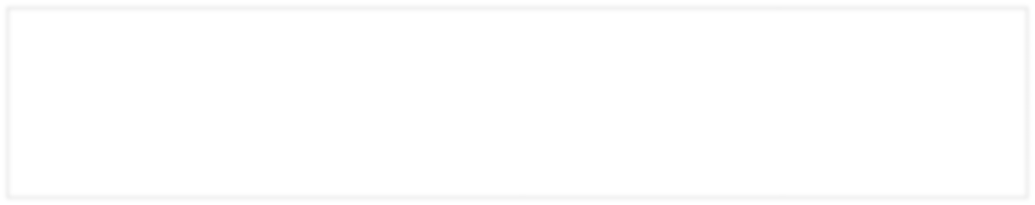 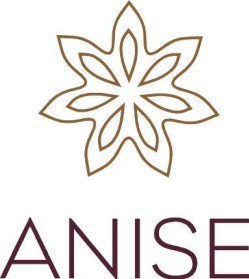 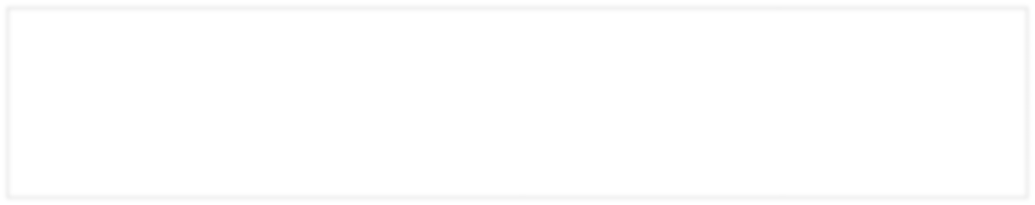 ENJOY A FIRM FAVOURITEBiryani & Glass of Wine20.00 per personBASMATI, the Champagne of rice. Like a fine wine, Basmati improves with age. 24 month aged rice results in an incredible non-sticky, long grain that provides a beautiful base to our Biryani.A True Taste SensationLucknow style chicken with 24 month aged Basmati riceorHyderabadi style lamb with 24 month aged Basmati rice&2015 Macabeo Do Yecia, Molino Loco, SpainThis native Spanish variety produces dry and easy to drink wines in the hills northwest of Alicante.or2015 Monastrell DO Yecia, Molino Loco, SpainBeautifully deep, vibrant red fruit. Easy drinking, well-structured with clean ripe red plum and soft sweet tannins175ml glass of wine. Prices include VAT @ 20%. Some of our dishes may contain or have been in contact with nuts, please let your server know of any allergies or dietary requirements you have. Our food suppliers have given assurances that none of our ingredients are genetically modified. Game dishes may contain shot.